Kaseberg5th Grade	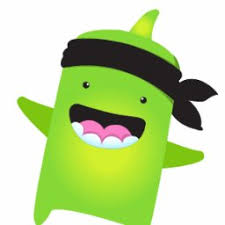 Date:  Week of Oct. 8,  2018Mr. Tapia:  STapia@rcsdk8.org Mrs. Adams:  TAdams@rcsdk8.orgStandards being taught:Reading: Analyze Evidence: Primary SourcesWriting: Plan and Organize an Opinion EssaySocial studies: Life in the ColoniesScience: We are finishing up with physical change and using texts to determine the best ways to understand informational text.  We will be moving to physical change.Math: Decimals decimals decimals!  We are starting with reviewing what is a decimals, relating them to fractions, and reviewing place value.Ways you can help your child at home:Have them go over their check ins with you and explain how to do one of the problemsHave them go onto IXL for additional practice.The kids ABSOLUTELY need to know their place values!!  One-million to thousandths.Have your child show you their reading journal entry for the weekDates to remember:Oct. 9:  ukelele startsOct. 11:  assembly for responsibility winnersOct. 12:  book orders due; dress like  teacher dayOct. 17:  SC; B street permission slips and money due by 3:00Oct. 19:  B St. trip; end box top collects for root beer float winnersOct. 31:  parade at 9:00; pumpkin carving with buddies; class partyNov. 1-2: no school for kidsNov. 5-9:  mini mini days for parent conferencesNov. 12: no school (Veterans Day)Nov. 14:  school performance of musicalNov. 15:  night performance of musicalNov. 19-23:  Thanksgiving vacationNov. 30:  Santa’s Helpers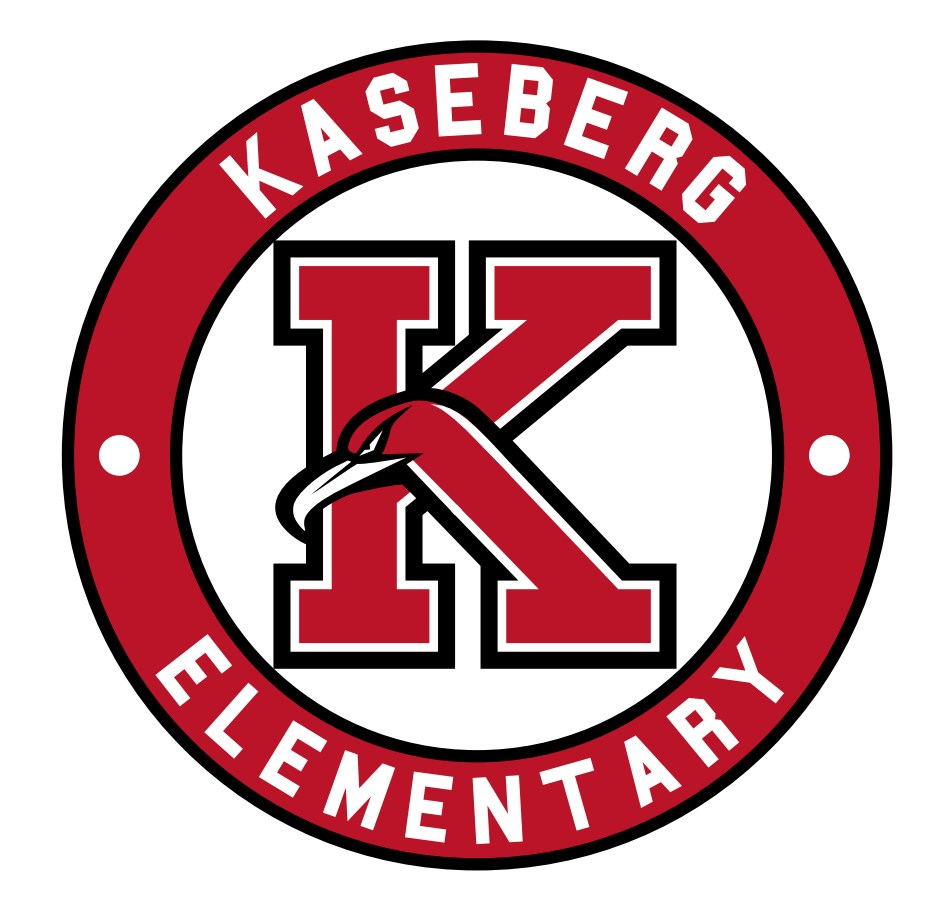 Mojo of the Week room 16Congratulations to Steven Canlas! He has shown growth mindset by persevering when given challenging tasks in class. Steven’s attitude of not giving up is a model for other students to follow.  Keep up the great effort in class!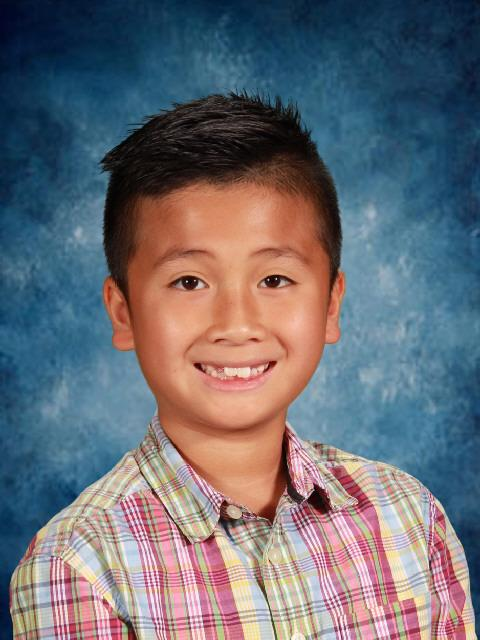 Mojo of the Week room 17Congratulations to  PJ Wiltz!  He shows growth mindset through his absolute joy in embracing challenges.  He consistently displays an eager and open attitude towards learning, and enthusiasm for sharing his ideas.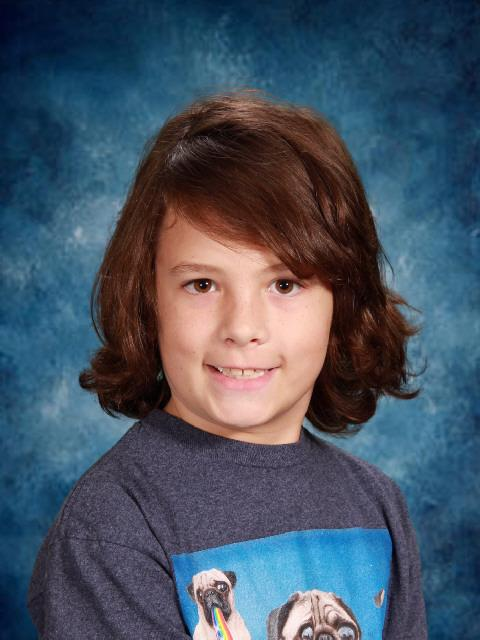 